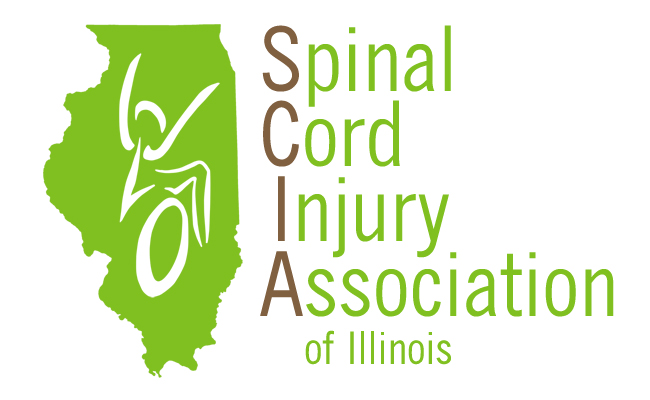 Membership RenewalIt’s time to renew your membership in the Spinal Cord Injury Association of Illinois and we hope you will do so.  Your membership contribution will help provide services for spinal cord injured individuals and their families.  It will also help support injury prevention programs.NAME:_______________________________________________________________________________ADDRESS:_____________________________________________________________________________CITY:_____________________________________STATE:_______________Zip:____________________PRIMARY PHONE:______________________________________________________________________EMAIL:_______________________________________________________________________________MEMBERSHIP CATAGORIES:	SCI Injured Persons	  FREE	INDIVIDUAL/FAMILY  	  FREE	PROFESSIONAL		$25-$50 ______________	BUSINESS		$150 _____________Any amount over the indicated membership fee is a donation and helps to support our services.  Please complete this form and send the desired fee to: SCIA, P.O. Box 545 Palos Heights, IL 60463.Pay by Credit Card: #											V-Code (located by signature)					Billing Zip Code				Exp. Date			Signature								◊ Kindly remove me from your mailing list.For office use only:Date Received:				 National: 	 Computer Updated: 			Acknowledged: 				 Renew: 			